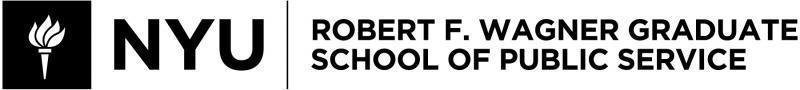 P11.4635 Community Equity & Wealth BuildingSpring 2023Instructor InformationSarah Ludwig, Adjunct Professor of Urban PlanningEmail: sil2005@nyu.eduVirtual office hours: Tuesdays, 3-4 p.m., and by appointmentCourse InformationClass Meeting Time / Location: Tuesdays, 4:55 – 6:35 p.m., Jan. 24-Mar. 7, 2023 / GCASL, Room 379 Course grader: Jed Higdon jdh503@nyu.eduCourse Description & ObjectivesThis course introduces graduate students to topics in community equity and wealth building, focusing on frameworks and strategies for equitable and community-led development. Students will examine how public policies have created and perpetuated neighborhood inequities and segregation. They will learn about the movement for economic democracy and cooperative economics, and gain familiarity with key concepts, including just transition and solidarity economy. Students will examine case examples that illustrate groups’ organizing successes, as well as ongoing challenges in the field. The course exposes students to a variety of perspectives, and students are expected to evaluate with a critical eye the validity and efficacy of all strategies. The course uses NYC and its neighborhoods as laboratories for learning about and developing effective strategies for community equity and wealth building. Course Requirements & ExpectationsAttendance: Students are required to attend all class sessions and to come to class prepared to discuss required readings and discussion questions. Accommodation will of course be made for excused absences. It is the responsibility of students who miss class to obtain notes from a classmate and to keep up with the course material.Brightspace: Students are expected to check Brightspace on a regular basis, and to read all announcements posted.Reading Responses: Starting in Week 2, students are required to complete weekly reading responses, and submit them in the Assignments section of Brightspace. Reading response prompts will be posted on Brightspace with readings for each week. Written responses should be concise (300-500 words, max.), and demonstrate a clear grasp of the relevant reading(s). Reading responses are due before the corresponding class; late submissions will not be accepted without my prior approval.Online and Class Discussion: There will be ample opportunity for students to discuss course content, in class and in online discussions on Brightspace. Students are expected to participate actively in discussions. (Given the relatively large class size, students are encouraged to make space for one another’s participation.)Final Paper: Students will complete an 8-10 page paper for the course, due on or before Friday, March 10, 2023. See Brightspace for paper topic. Required ReadingsStudents will be required to complete readings before each class. Much of the reading consists of articles and chapters from books, and will be posted on Brightspace or available through weblinks in the syllabus. BrightspaceAll announcements, resources, and assignments will be delivered through the Brightspace site. I may modify assignments and other aspects of the course as we proceed through the half-semester, with advance notice provided as soon as possible through the course website.Students in this course will use Brightspace to:View the most updated version of the course syllabus.Read course announcements.Retrieve required and suggested readings, and reading response questions.Post discussion comments.Submit assignments.Assignments and GradingInstructions for assignment will be posted on Brightspace throughout the half-semester. Assignments must be submitted to Brightspace by the due date and time stated in the syllabus and instructions. It is your responsibility to check that the uploaded assignment is in the correct file format and accessible, or the assignment grade will be lowered for lateness. All final papers will be run through TurnItIn. Your final grade for the course will be calculated as follows: Reading Responses (30%); Participation in Class and Online Discussions (20%); Final Paper (50%).Late PolicyAssignment deadline extensions will be granted in cases of emergency or special circumstances. For assignments submitted late without approved extensions, grades will be lowered incrementally for each day the assignment is late.Academic IntegrityAcademic integrity is a vital component of Wagner and NYU. All students enrolled in this class are required to read and abide by Wagner’s Academic Code. All Wagner students have already read and signed the Wagner Academic Oath. Plagiarism of any form will not be tolerated and students in this class are expected to report violations to me. If any student in this class is unsure about what is expected of you and how to abide by the academic code, you should consult with me.Key Dates & Course OverviewWeekly Course ContentSee Weekly Lessons tab in Brightspace for readings, reading response prompts, and other helpful content.NYU’s Calendar Policy on Religious HolidaysNYU’s Calendar Policy on Religious Holidays states that members of any religious group may, without penalty, absent themselves from classes when required in compliance with their religious obligations. Please notify me in advance of religious holidays that might coincide with exams to schedule mutually acceptable alternatives.Henry and Lucy Moses Center for Student AccessibilityAcademic accommodations are available for students with disabilities.  Please visit the Moses Center for Students with Disabilities (CSD)  and click the “Get Started” button. You can also call or email CSD (212-998-4980 or mosescsd@nyu.edu) for information. Students who are requesting academic accommodations are strongly advised to reach out to the Moses Center as early as possible in the semester for assistance.NYU’s Wellness ExchangeNYU’s Wellness Exchange has extensive student health and mental health resources. A private hotline (212-443-9999) is available 24/7 that connects students with professionals who can help them address day-to-day challenges as well as other health-related concerns.WeekDateLecture Topic11/24/2023Course Intro & Overview21/31/2023Wealth Inequality and SegregationRedlining and Disinvestment 32/7/2023Community Wealth-Building and Economic Democracy: Framing & Strategic Approaches42/14/2023Community-Controlled Finance52/21/2023Worker Ownership6 2/28/2023Community Land Trusts & Social Housing73/7/2023Community Energy Course Wrap-Up3/10/2023Final paper due by 11:59 p.m.